Об утверждении Положений о порядках и сроках внесения изменений в перечни главных администраторов доходов бюджета  Канашского муниципального округа Чувашской Республики и главных администраторов источников финансирования дефицита  бюджета Канашского муниципального округа Чувашской РеспубликиВ соответствии с постановлениями Правительства Российской Федерации от 16 сентября 2021 г. № 1568 «Об утверждении общих требований к закреплению за органами государственной власти (государственными органами) субъекта Российской Федерации, органами управления территориальными фондами обязательного медицинского страхования, органами местного самоуправления, органами местной администрации полномочий главного администратора источников финансирования дефицита бюджета и к утверждению перечня главных администраторов источников финансирования дефицита  бюджета субъекта Российской Федерации, бюджета территориального фонда обязательного медицинского страхования, местного бюджета», от 16 сентября 2021 г. № 1569 «Об утверждении общих требований к закреплению за органами государственной власти (государственными органами) субъекта Российской Федерации, органами управления территориальными фондами обязательного медицинского страхования, органами местного самоуправления, органами местной администрации полномочий главного администратора доходов бюджета и к утверждению перечня главных администраторов доходов бюджета субъекта Российской Федерации, бюджета территориального фонда обязательного медицинского страхования, местного бюджета», Администрация Канашского муниципального округа п о с т а н о в л я е т:Утвердить:Положение о порядке и сроках внесения изменений в перечень главных администраторов доходов бюджета Канашского муниципального округа Чувашской Республики согласно приложению № 1 к настоящему постановлению;Положение о порядке и сроках внесения изменений в перечень главных администраторов источников финансирования дефицита бюджета Канашского муниципального округа Чувашской Республики согласно приложению № 2 к настоящему постановлению.2. Признать утратившим силу постановление администрации Канашского района Чувашской Республики от 23.05.2022 № 276 «Об утверждении положений о порядках и сроках внесения изменений в перечни главных администраторов доходов бюджета Канашского района Чувашской Республики и главных администраторов источников финансирования дефицита бюджета Канашского района Чувашской Республики».3. Настоящее постановление вступает в силу после его официального опубликования.Глава Канашского муниципального округаЧувашской Республики                                                                                        С.Н.Михайлов            Приложение № 1к постановлению администрации Канашского муниципального             округа        Чувашской Республики      от _______________2023 №___Положение о порядке и срокахвнесения изменений в перечень главных администраторов доходов бюджета Канашского муниципального округа Чувашской Республики1. Настоящее Положение определяет порядок и сроки внесения изменений в перечень главных администраторов доходов бюджета Канашского муниципального округа Чувашской Республики, утвержденный постановлением администрации Канашского муниципального округа Чувашской Республики (далее – Перечень).2. Основаниями для внесения изменений в Перечень являются:изменение состава и (или) функций главных администраторов доходов бюджета Канашского муниципального округа Чувашской Республики (далее – главные администраторы доходов);изменение кода вида (подвида) и (или) наименования доходов бюджета Канашского муниципального округа Чувашской Республики;изменение принципов назначения и присвоения структуры кодов классификации доходов местных бюджетов;необходимость включения в Перечень кода вида (подвида) доходов бюджета Канашского муниципального округа Чувашской Республики.3. При необходимости внесения изменений в Перечень территориальные органы (подразделения) федеральных органов государственной власти (государственных органов) и (или) казенные учреждения, находящиеся в их ведении, территориальное учреждение Центрального банка Российской Федерации и органы государственной власти (государственные органы) Чувашской Республики и (или) находящиеся в их ведении казенные учреждения, органы местного самоуправления Канашского муниципального округа Чувашской Республики и (или) находящиеся в их ведении казенные учреждения, осуществляющие бюджетные полномочия главных администраторов доходов (далее – заявители), в течение десяти рабочих дней с даты возникновения оснований, предусмотренных пунктом 2 настоящего Положения, направляют в финансовый отдел администрации Канашского муниципального округа Чувашской Республики (далее – финансовый отдел) предложения с указанием следующих данных:основание для внесения изменения в Перечень;наименование и код главного администратора доходов;код вида (подвида) доходов местного бюджета;наименование кода вида (подвида) доходов местного бюджета.4. Финансовый отдел в течение десяти рабочих дней рассматривает предложения, указанные в пункте 3 настоящего Положения.При наличии оснований для внесения изменений в Перечень финансовый отдел разрабатывает в установленном порядке соответствующий проект постановления администрации Канашского муниципального округа Чувашской Республики.При отсутствии оснований для внесения изменений в Перечень финансовый отдел в письменном виде информирует заявителя об отказе в принятии предложений с указанием причин.5. Основаниями для отказа в согласовании внесения изменений в Перечень  являются:отсутствие в нормативном правовом акте Министерства финансов Российской Федерации, утверждающем коды видов доходов бюджетов и соответствующие им коды аналитической группы подвидов доходов бюджетов, кода вида доходов бюджета, предлагаемого заявителем к включению в Перечень;несоответствие наименования кода группы, подгруппы, статьи или вида дохода бюджета, предлагаемого Заявителем к включению в Перечень, коду группы, подгруппы, статьи или вида дохода бюджета;отсутствие полномочий у заявителя по администрированию дохода бюджета Канашского муниципального округа Чувашской Республики, предлагаемого к включению в Перечень.6. Перечень ежегодно актуализируется администрацией Канашского муниципального округа Чувашской Республики при формировании проекта решения о бюджете Канашского муниципального округа Чувашской Республики  на очередной финансовый год и плановый период до 15 декабря текущего финансового года.7. В целях оперативного исполнения бюджета Канашского муниципального округа Чувашской Республики финансовый отдел на основании правового акта главного администратора доходов о закреплении полномочий администратора доходов бюджета Канашского муниципального округа Чувашской Республики в течение трех рабочих дней актуализирует справочник кодов бюджетной классификации в электронном виде с применением электронной подписи в прикладном программном обеспечении «Система удаленного финансового документооборота» Федерального казначейства. Приложение № 2к постановлению администрации Канашского муниципального             округа        Чувашской Республики      от _______________2023 №___Положение о порядке и сроках внесения изменений в перечень главных администраторов источников финансирования дефицита бюджета Канашского муниципального округа Чувашской Республики1. Настоящее Положение определяет порядок и сроки внесения изменений в перечень главных администраторов источников финансирования дефицита бюджета Канашского муниципального округа Чувашской Республики (далее – Перечень).2. Основаниями для внесения изменений в Перечень являются:изменение состава и (или) функций главных администраторов источников финансирования дефицита бюджета Канашского муниципального округа Чувашской Республики;изменения принципов назначения и присвоения структуры кодов классификации источников финансирования дефицита местных бюджетов;необходимость включения в Перечень кода классификации источников финансирования дефицита бюджета Канашского муниципального округа Чувашской Республики.3. При необходимости внесения изменений в Перечень органы местного самоуправления Канашского муниципального округа Чувашской Республики, осуществляющие бюджетные полномочия главных администраторов источников финансирования дефицита бюджета Канашского муниципального округа Чувашской Республики (далее – заявители), в течение десяти рабочих дней с даты возникновения оснований, предусмотренных пунктом 2 настоящего Положения, направляют в финансовый отдел администрации Канашского муниципального округа Чувашской Республики (далее – финансовый отдел)  предложения с указанием следующих данных:основание для внесения изменения в Перечень;наименование и код главного администратора источников финансирования дефицита бюджета Канашского муниципального округа Чувашской Республики;код вида (подвида) источников финансирования дефицита бюджета Канашского муниципального округа Чувашской Республики;наименование кода вида (подвида) источников финансирования дефицита бюджета Канашского муниципального округа Чувашской Республики.4. Финансовый отдел в течение десяти рабочих дней рассматривает предложения, указанные в пункте 3 настоящего Положения. При наличии оснований для внесения изменений в Перечень финансовый отдел разрабатывает в установленном порядке проект постановления администрации Канашского муниципального округа Чувашской Республики.При отсутствии оснований для внесения изменений в Перечень финансовый отдел в письменном виде информирует заявителя об отказе в принятии предложений с указанием причин.5. Основаниями для отказа в согласовании внесения изменений в Перечень  являются:отсутствие в нормативном правовом акте Министерства финансов Российской Федерации, утверждающем коды видов источников финансирования дефицитов бюджетов и соответствующие им коды аналитической группы подвидов источников финансирования дефицитов бюджетов, код вида источников финансирования дефицитов бюджетов, предлагаемого заявителем к включению в Перечень;несоответствие наименования кода группы, подгруппы, статьи или вида источников финансирования дефицитов бюджетов, предлагаемого Заявителем к включению в Перечень, коду группы, подгруппы, статьи или вида источников финансирования дефицитов бюджетов;отсутствие полномочий у заявителя по администрированию источника финансирования дефицита бюджета Канашского муниципального округа Чувашской Республики, предлагаемого к включению в Перечень.6. Перечень ежегодно актуализируется администрацией Канашского муниципального округа Чувашской Республики при формировании проекта решения о бюджете Канашского муниципального округа Чувашской Республики на очередной финансовый год и плановый период до 15 декабря текущего финансового года.ЧĂВАШ РЕСПУБЛИКИНКАНАШ МУНИЦИПАЛЛĂ ОКРУГĚНАДМИНИСТРАЦИЙĚЙЫШĂНУ_____________2023   _______№ Канаш хули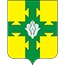 АДМИНИСТРАЦИЯКАНАШСКОГО МУНИЦИПАЛЬНОГО ОКРУГАЧУВАШСКОЙ РЕСПУБЛИКИПОСТАНОВЛЕНИЕ _____________2023    №________ город Канаш